Travail pour vendredi 10 décembre 2021CM1 Français : conjugaison							CM1 Fr conj L6 p 1 / 3L6  Le présent des verbes en -ir comme partir et venir   (3ème  groupe)L6  Le présent des verbes en -ir comme partir et venir   (3ème  groupe)Au présent, les verbes en -ir comme partir et venir (3e groupe) se terminent par: -s, -s, -t, -ons, -ez, -ent.Les verbes de la famille de venir et tenir se conjuguent sur le modèle de venir:nous revenons, vous obtenez, elles deviennent.Certains verbes dont l'infinitif se termine par -ir (ouvrir, cueillir, couvrir, offrir...) se conjuguent au présent comme les verbes en -er.offrir: j'offre, tu offres, il offre, nous offrons, vous offrez, elles offrent -------------------------------------------------------------------------------------------------------------------------------------------------------Reconnaitre les verbes en - ir  comme partir er venir  Exercice 1 : Recopie chaque liste et entoure l’intrus.a. nous parcourons • nous grossissons • nous sentons  • nous mentonsb. vous finissez • vous ressentez • vous servez •vous sortezc. elles dorment • elles courent • elles partent •elles frémissent  Exercice 2 : Recopie les verbes dans la colonne qui convient. Tu dois faire un tableau deux colonnes avec un crayon à papier.bondir • devenir • courir • dormir • obéir • sortir • s'évanouir • rougir - mentir • servir -------------------------------------------------------------------------------------------------------------------------------------------------------Défi langueQuel verbe a pour infinitif servir ?Explique comment tu as trouvé la réponse : a. je sers			b. je serre -------------------------------------------------------------------------------------------------------------------------------------------------------Conjuguer au présent  les verbes en - ir  comme partir er venir  Exercice 3 :Conjugue les verbes à la personne du singulier qui correspond.nous sortons		d. nous revenonsvous courez		e. vous partezelles deviennent	f. ils ressentent -------------------------------------------------------------------------------------------------------------------------------------------------------  Exercice 4 :Conjugue les verbes à la personne du pluriel qui correspond.tu détiens		d. tu dorsje parviens		e. je préviensil repart		f. elle obtient -------------------------------------------------------------------------------------------------------------------------------------------------------Mathématique :Correction des opérationsCalcule sur le cahier de calcul ou de numération :5 368 + 913 521 + 22 654 =   / 20 520 + 20 881 + 37 999 = 6 725 – 779 = / 5 864 – 3 005 = / 7 626 – 6 097 = / 3 707 – 1 932 = / 8 792 – 5 769 = 					      vérification						     vérification					      vérification						     vérification					      vérification						     Sur le cahier de calcul la suite de L2 ---------------------------------------------------------------------------------------------------------------------Prépare ton bonnet !! --------------------------------------------------------------------------------------------------------------------- ---------------------------------------------------------------------------------------------------------------------Lecture compréhension Correction des questions, 1 / Que reste-t-il sur leur droite, là-bas  et un peu plus haut ?			Que : mot interrogatif singulier  réponse singulier Dans le texte on recherche les mots que l’on retrouve dans la question.Texte L5 à L8 - Sur notre droite, là-bas, un peu plus haut, c'est c'qui reste de Craonne. On commence à mettre les mots de la question dans le bon ordre,Il reste sur leur droite, là-bas  et un peu plus haut 	 puis on cherche dans le texte la réponse qui doit être au singulier.- Sur notre droite, là-bas, un peu plus haut, c'est c'qui reste de Craonne.R : Il reste sur leur droite, là-bas  et un peu plus haut Craonne.2 / Qui a dit qu’ils devaient prendre « tout seuls  les hauteurs au nord de Craonne » ?Qui : mot interrogatif singulier  réponse singulier qui désigne une personne Dans le texte on recherche les mots que l’on retrouve dans la question.Texte L19 à L21 - Ouais, en vrai. J'ai entendu c'te peau d'fesse de major dire qu'on devrait prendre à nous tout seuls les hauteurs au nord de Craonne. On commence à mettre les mots de la question dans le bon ordre.	Celui qui a dit qu’ils devaient prendre « tout seuls  les hauteurs au nord de Craonne » est  puis on cherche dans le texte la réponse qui doit être au singulier et représenter une personne.- Ouais, en vrai. J'ai entendu c'te peau d'fesse de major dire qu'on devrait prendre à nous tout seuls les hauteurs au nord de Craonne.R : Celui qui a dit qu’ils devaient prendre « tout seuls  les hauteurs au nord de Craonne » est c'te peau d'fesse de major  .3 / Combien le major a-t-il de galons ?Combien : mot interrogatif  réponse une valeur numérique Dans le texte on recherche les mots que l’on retrouve dans la question.Texte L19 à L23- Ouais, en vrai. J'ai entendu c'te peau d'fesse de major dire qu'on devrait prendre à nous tout seuls les hauteurs au nord de Craonne.- Y croit pt’êt qu’on va gagner la guerre à nous tout seuls… lui qui planque ses quat’galons dès qui y a l’moindre grabuge !  On commence à mettre les mots de la question dans le bon ordre.Le major a ….. de galons puis on cherche dans le texte la réponse qui doit être une valeur numérique.- Ouais, en vrai. J'ai entendu c'te peau d'fesse de major dire qu'on devrait prendre à nous tout seuls les hauteurs au nord de Craonne.- Y croit pt’êt qu’on va gagner la guerre à nous tout seuls… lui qui planque ses quat’galons dès qui y a l’moindre grabuge ! R : Le major a quatre  de galons.4 / Pourquoi ne peuvent-ils pas se mettre à l’aise ?Pourquoi : mot interrogatif, interroge sur la cause,  la raison, le motif  Dans le texte on recherche les mots que l’on retrouve dans la question.Texte L34 à L39A dormir si possible pour retrouver un peu de force. Seulement le vent aigre qui soufflait et les bourrasques de neige qui fouettaient les visages leur menaient la vie dure. Pas question de se mettre à l’aise, de défaire son ceinturon, de desserrer les molletières, de laisser un peu à l’air libre ses deux pieds enflés, en les libérant des ribouis cloutés. On commence à mettre les mots de la question dans le bon ordre.Ils ne peuvent pas se mettre à l’aise  puis on cherche dans le texte la réponse qui doit être une cause.A dormir si possible pour retrouver un peu de force. Seulement le vent aigre qui soufflait et les bourrasques de neige qui fouettaient les visages leur menaient la vie dure. Pas question de se mettre à l’aise, de défaire son ceinturon, de desserrer les molletières, de laisser un peu à l’air libre ses deux pieds enflés, en les libérant des ribouis cloutés.R : Ils ne peuvent pas se mettre à l’aise   parce que  le vent aigre qui soufflait et les bourrasques de neige qui fouettaient les visages leur menaient la vie.5 / Où s’étaient battus les survivants qui ont recomplété le régiment ?Où  : mot interrogatif réponse un lieu, un endroit Dans le texte on recherche les mots que l’on retrouve dans la question.Texte L43 à L45Le régiment avait été recomplété. Il était fait de survivants, des poilus qui s'étaient battus à l’Argonne, en Champagne, à Verdun et dans la Somme. On commence à mettre les mots de la question dans le bon ordre.Les survivants qui ont recomplété le régiment  s’étaient battus  puis on cherche dans le texte la réponse qui doit être un lieu.Le régiment avait été recomplété. Il était fait de survivants, des poilus qui s'étaient battus à l’Argonne, en Champagne, à Verdun et dans la Somme.R : Les survivants qui ont recomplété le régiment  s’étaient battus à l’Argonne, en Champagne, à Verdun et dans la Somme . 6 / Que devait faire la grande offensive ?Que : mot interrogatif singulier  réponse singulierTexte L54 à L58Ce n'était sans doute pas assez puisque l'offensive se préparait, la grande offensive, celle qui allait à tout jamais rabaisser leur caquet à ces Boches qui se permettaient d'avoir un ceinturon réglementaire avec l'inscription Gott mit uns! Soit: « Dieu est avec nous. » On commence à mettre les mots de la question dans le bon ordre.La grande offensive devait  puis on cherche dans le texte la réponse.Ce n'était sans doute pas assez puisque l'offensive se préparait, la grande offensive, celle qui allait à tout jamais rabaisser leur caquet à ces Boches qui se permettaient d'avoir un ceinturon réglementaire avec l'inscription Gott mit uns! Soit: « Dieu est avec nous. »R : La grande offensive devait à tout jamais rabaisser leur caquet à ces Boches. Rendez-vous au Chemin des Dames ch1 Avant l’offensive L60-L1001 / Qui  faisaient vibrer l’air ?			2 / Par qui a été occupé la caverne du Dragon ?3 / Qui donnerai le signal de l’attaque ?4 / Qui sont les deux soldats de la classe 15 ?5 / Quelle est la profession de Jean Pelloutier et Yffic Riou ?6 / Pendant la guerre Yffic Riou  et Jean Pelloutier ont changé d’outils de travail, lequel ont-ils eu?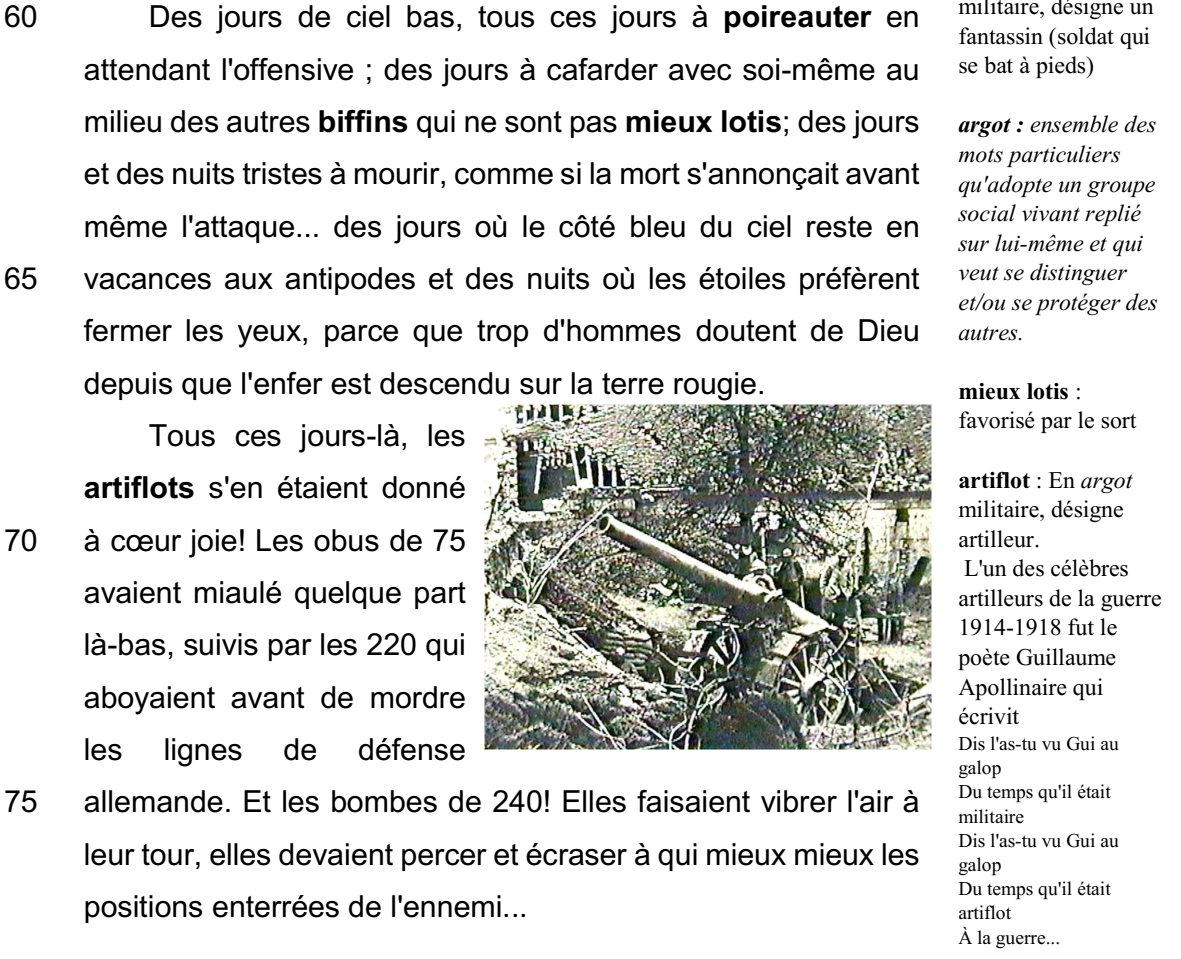 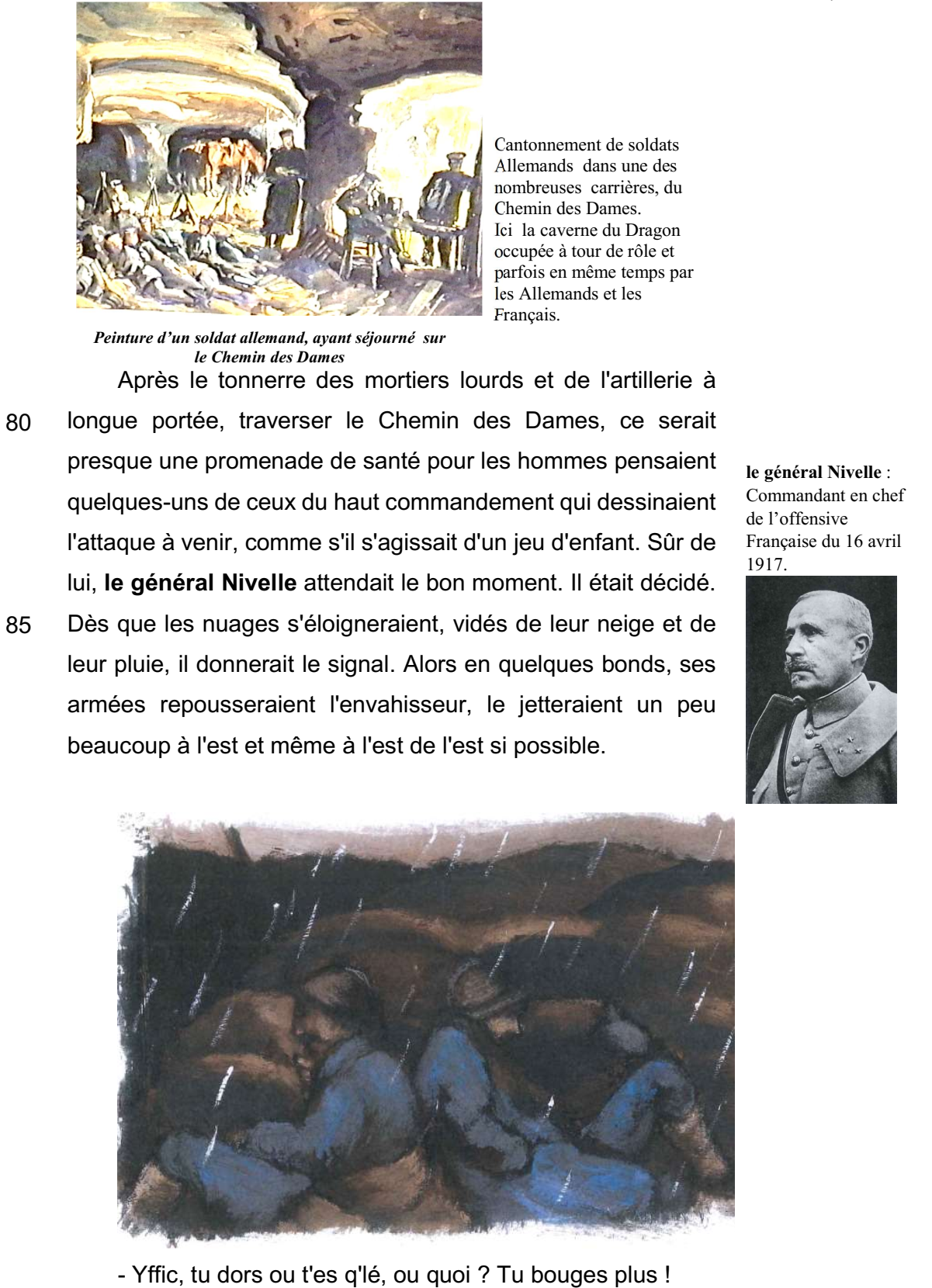 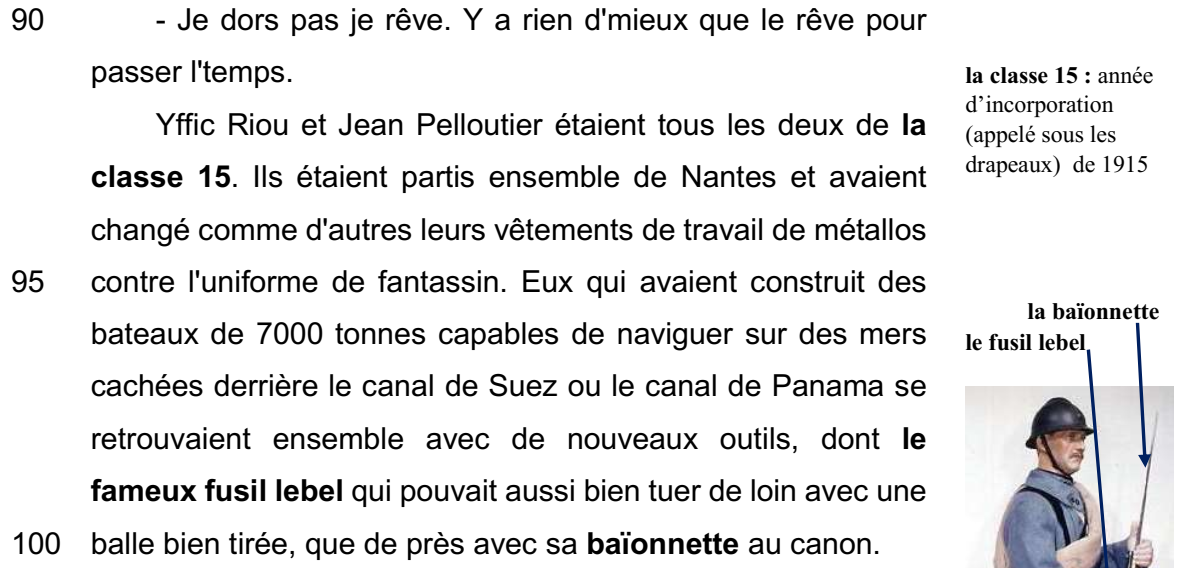 partir (3e  groupe)venir (3e  groupe)PersonnePronom sujetForme conjuguée du verbePronom sujetForme conjuguée du verbe1er p du Sjeparsjeviens2e p du Stuparstuviens3e  p du Sil, elle, onpartil, elle, onvient1er p du Pnouspartonsnousvenons2e  p du Pvouspartezvousvenez3e p du Pils, ellespartentils, ellesviennentLes verbes en –ir comme finirLes verbes en –ir comme partir et venir111161712155946586142859-+17+17+19+779-300+15+30055946672528595864111176121615293171071775-60+19+17+6097-1+19+132+193215297626177537071879123023-576+19+576930238792  Exercice 11 :Evalue le résultat des soustractions, pose-les et calcule-les.  Exercice 12 :Calcule les différences entre les nombres.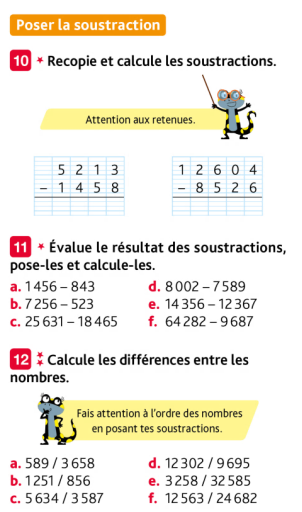   Exercice 13 :En 1950, deux alpinistes arrivent au sommet de l'Annapurna, d'une attitude de 8 078 m.En 1953, deux autres alpinistes parviennent au sommet de l'Everest, d'une altitude de 8 848 m.Combien de mètres ces derniers ont-ils gravis en plus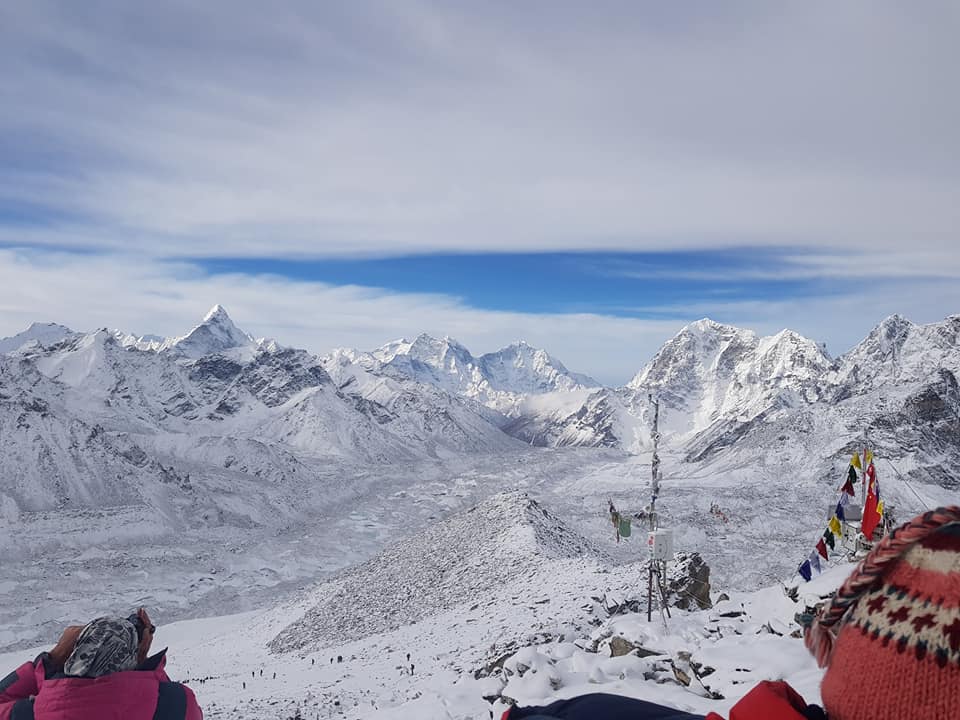 Kala Patthar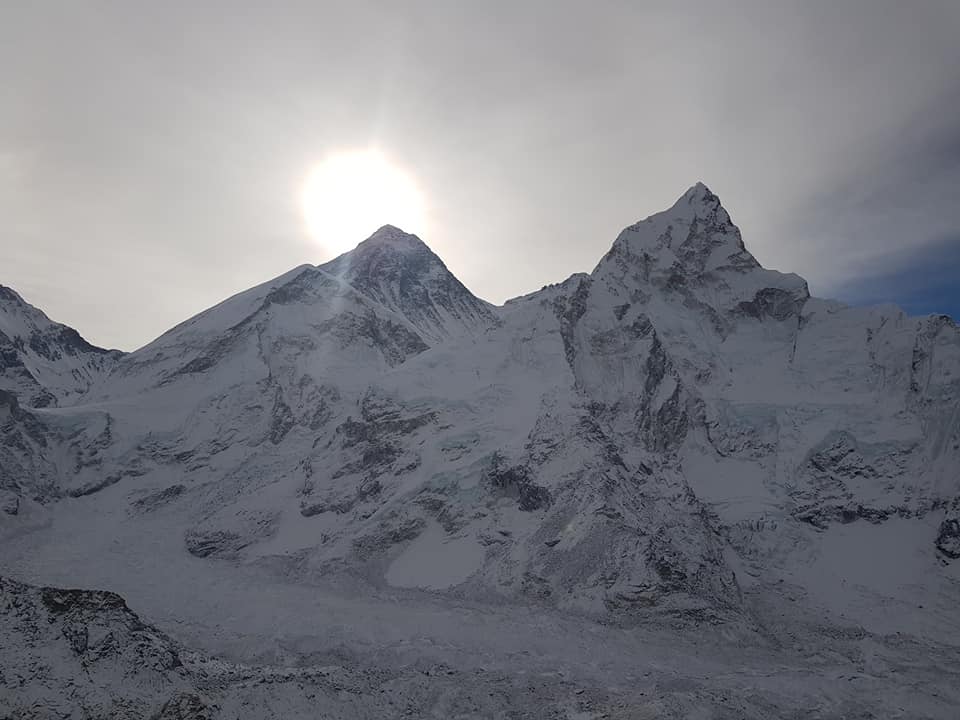 Mont Everest pris depuis le Kala Patthar  (5 600 m)  Exercice 13 :Pierre	Curie, physicien né en 1859, avait 8 ans de plus que sa femme Marie Curie.En quelle année est née Marie Curie ?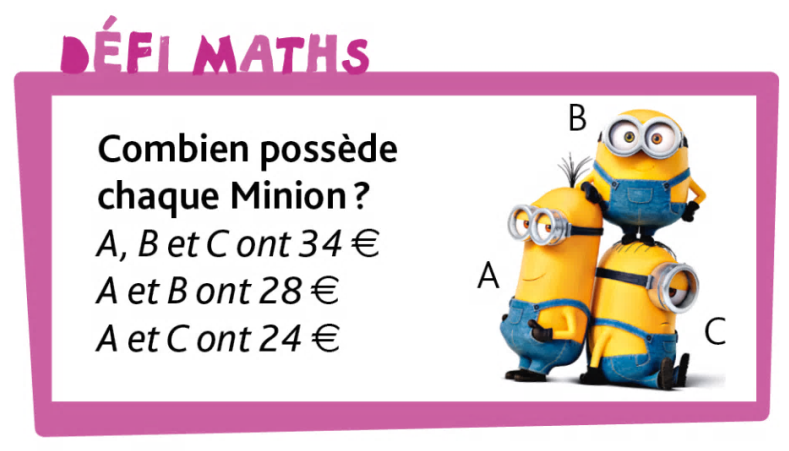 